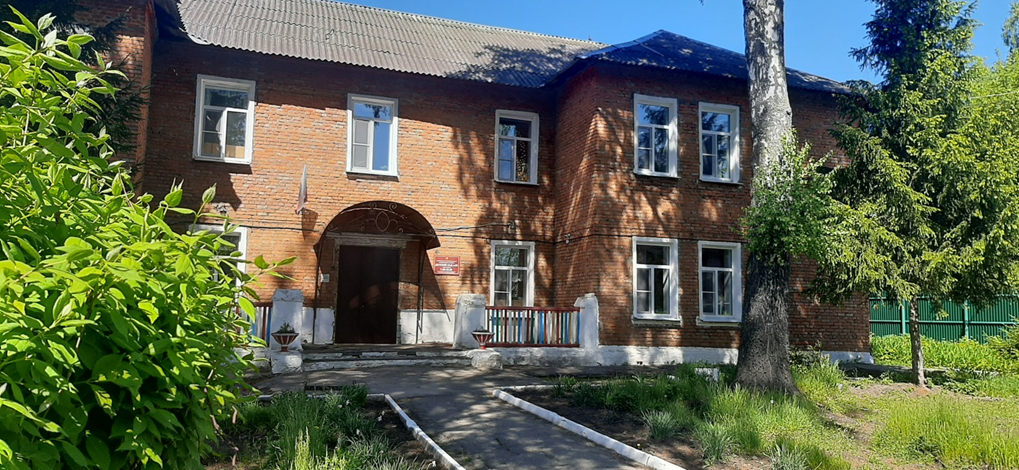 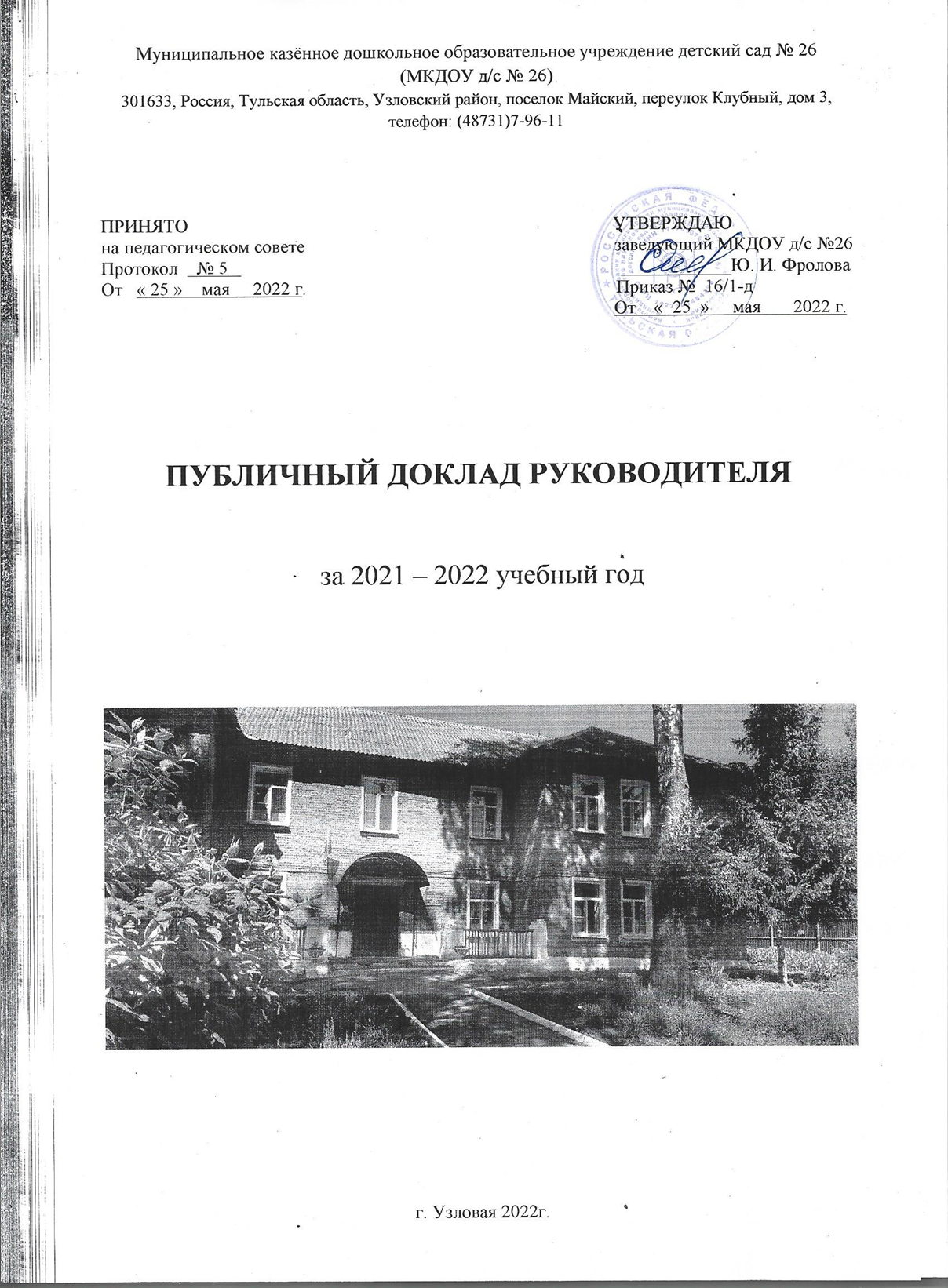 Уважаемые родители, представители общественности, гости!Публичный доклад является важным средством обеспечения информационной открытости, прозрачности ДОУ в глазах общественности. Такой вид взаимодействия со всеми участниками образовательного процесса (педагогами, воспитанниками и их родителями) поможет правильно оценить перспективы воспитания и обучения дошкольников. Выбрать оптимальные пути для достижения наилучших результатов.Вашему вниманию предлагается публичный доклад МКДОУ д/с № 26 за 2021-2022 учебный год. В ходе прочтения нашего доклада Вы сможете познакомиться с динамикой основныхпоказателей развития и деятельности дошкольного образовательного учреждения. Получить информацию об услугах МКДОУ д/с № 26, условиях пребывания, укладе жизни воспитанников, о структуре управления.Публичный доклад разработан рабочей группой в составе:1. Фролова Ю.И.- заведующий2. Клычникова Т.А. – зам. зав. по ВиМР;3. Ильюшкина Т.А. – заведующий хозяйством;4. Козьякова Н.В. - председатель профсоюзного комитета МКДОУ д/с № 26 .   ОБЩИЕ СВЕДЕНИЯ ОБ ОБРАЗОВАТЕЛЬНОМ УЧРЕЖДЕНИИ Муниципальное казенное дошкольное образовательное учреждение детский сад  №26 (далее Детский сад, учреждение, ДОУ) является частью муниципальной системы образования муниципального образования Узловский район и предназначено для полноценного всестороннего развития детей от 1 до 7 лет.Учреждение успешно функционирует и развивается с 1953 года. Юридический адрес:  301633, Россия, Тульская область, Узловский район, посёлок Майский, переулок Клубный, дом 3Фактический адрес образовательной организации (детского сада): 301633, Россия, Тульская область, Узловский район, посёлок Майский, переулок Клубный, дом 3Контактный телефон: 8(48731) 7-96-11Электронный адрес: mkdouds26.uzl@tularegion.orgФилиалы: Учреждение филиалов не имеетДеятельность ДОУ определяется и регулируется следующими организационно-учредительными документами:Государственная лицензия: от «23» декабря 2015 г. /с приложением/;Устав МКДОУ детский сад №26.Все учредительные документы, локальные акты, определяющие деятельность Детского сада размещены на официальном сайте http://uzlovaya26.russia-sad.ru.Учредителем Детского сада является муниципальное образование Узловский район. Функции и полномочия Учредителя от имени муниципального образования Узловский район осуществляет Комитет образования администрации муниципального образования Узловский район.Место нахождения учредителя: 301600, Россия, Тульская область, Узловский район, город Узловая, ул. Кирова, д. 25, телефон: 8-(48731)-6-34-46 Местонахождение, удобство транспортного расположения. Детский сад расположен в центре поселка Майский, в удалении от промышленных и технических объектов. На расстоянии 100 метров от учреждения находится остановка общественного транспорта, что делает удобным перемещение к детскому саду для жителей проживающих в более удаленных  населенных пунктах. Режим работыВ течение всего года Детский сад работал по пятидневной рабочей неделе с 7.30 до 18.00, выходные – суббота, воскресенье и праздничные дни календаря. В середине года были каникулы с 1 по 11 января, а с 1 июня по 31 августа учреждение перешло на летний режим работы (увеличилось пребывание детей на свежем воздухе и воспитательно – образовательный процесс осуществлялся на групповых участках)1.3  Структура детского садаОсновной структурной единицей учреждения является группа. В 2020-2021 учебном году в Детском саду было сформировано 4 возрастные группы общеразвивающей направленности (10,5-часового) пребывания воспитанников:1-ая младшая группа (для детей раннего возраста, от 2-х  до 3-х  лет)2-ая  младшая группа  (дети 4-го года жизни)старшая группа  (дети 5-го года жизни)подготовительная  группа  (дети 6,7-го года жизни)1.4. Структура управления, включая контактную информацию ответственных лиц.Органы коллегиального управления.Управление Детским садом строится на основе сочетания принципов единоначалия и коллегиальности. Единоличным исполнительным органом Учреждения является заведующий – Фролова Юлия Ивановна (тел. 7-96-11). В состав администрации учреждения входят заместитель заведующего по воспитательной и методической работе Клычникова Татьяна Александровна (тел. 7-96-11), заместитель заведующего по безопасности образовательного процесса Положенцев Дмитрий Владимирович (тел. 7-96-11), и заведующий хозяйством Ильюшкина Татьяна Александровна (тел. 7-96-11).В целях учета мнения родителей (законных представителей) воспитанников и педагогических работников в управлении Учреждением участвуют коллегиальные органы, предусмотренные уставом: общее собрание работников; Педагогический совет; Совет родителей.Таблица 1Структура коллегиальных органов управления учреждениемСовет родителей эффективно занимается решением ряда важных вопросов, касающихся деятельности Детского сада: согласование локальных актов, затрагивающие права воспитанников; содействие администрации ДОУ в совершенствовании условий для осуществления образовательного процесса, охраны жизни и здоровья воспитанников, развития личности в организации и проведении общесадовских мероприятий; участие в осуществлении контроля за качеством питания дошкольников; привлечение родительской общественности к активному участию в жизни ДОУ.1.5. План развития и приоритетные задачи на следующий год. Перспективы развития учреждения в первую очередь связаны с дальнейшей реализации ФГОС ДО. Задачи и план деятельности по реализации этой цели отражены в программе развития Детского сада «Шаг вперед» на 2021-2025 год.  В 2020-2021 учебном году велась работа по совершенствованию условий реализации основной деятельности – образования посредством выполнения следующих задач: 1. Совершенствование условий для сохранения и укрепления здоровья воспитанников, продолжать работу по формированию у детей представлений о здоровом образе жизни и основах безопасности жизнедеятельности. 2. Совершенствование единой непрерывной системы воспитания как залог воспитания гармонично развитой личности ребенка дошкольного возраста на основе духовно-нравственных ценностей народов Российской Федерации, исторических и национально-культурных традиций. 3. Продолжать развивать познавательный интерес, интеллектуально – творческий потенциал каждого ребёнка, используя эффективные образовательные технологии, в том числе цифровые, способствующие созданию условий для выявления, поддержания и развития способностей и талантов у детей. 4. Внедрение разнообразных форм сотрудничества, способствующих развитию конструктивного взаимодействия педагогов и родителей с детьми, обеспечивающее целостное развитие их личности.2. ОСОБЕННОСТИ ОБРАЗОВАТЕЛЬНОГО ПРОЦЕССА                                              2.1. Содержание обучения и воспитания детей.Воспитательно-образовательный процесс в МКДОУ №26 ведётся на основании Основной общеобразовательной программы дошкольного образования, разработанной МКДОУ №26 на основе Примерной образовательной программы дошкольного образования «ОТ РОЖДЕНИЯ ДО ШКОЛЫ» под редакцией Н.Е. Вераксы, Т.С. Комаровой, М.А. Васильевой, 2019год.Основные задачи деятельности ОУ по реализации основной общеобразовательной программы дошкольного образования:охрана жизни и укрепление физического и психического здоровья детей;обеспечение познавательно-речевого, социально-личностного, художественно-эстетического и физического развития детей;воспитание с учетом возрастных категорий детей гражданственности, уважение к правам и свободам человека, любви к окружающей природе, Родине, семье;осуществление необходимой коррекции недостатков в физическом и психическом развитии детей;взаимодействие с семьями детей для полноценного развития детей;оказание консультативной и методической помощи родителям (законным представителям) по вопросам воспитания, обучения и развития детей.Задачи программы реализуются в ходе:непосредственно образовательной деятельности,совместной деятельности педагога с детьми в течение режимных моментов,через создание специальных условий для содержательной самостоятельной деятельности детей,взаимодействие с родителями в ходе режимных моментов и взаимодействие с родителями по содержанию образовательных областей.Образовательная деятельность регламентируется нормативными документами, разработанными в детском саду:календарный учебный график,учебный план,расписание непосредственно образовательной деятельности.Образовательная нагрузка просчитана в соответствии с «Санитарно-эпидемиологическими требованиями к организациям воспитания и обучения, отдыха и оздоровления детей и молодежи», действующие до 2027 г. СП 2.4.3648-20Длительность занятий составляет:1 младшая группа – 8-10 минут;2 младшая группа - 15 минут;средняя группа - 20 минут;старшая группа - 25 минут;подготовительная к школе группе - 30 минут, с обязательным использованием динамических пауз. Перерыв между периодами НОД не менее 10 минут. Продолжительность учебного года - 9 месяцев (с 1 сентября по 31 мая). В середине учебного года (декабрь-январь) для воспитанников МКДОУ организуются недельные каникулы, во время которых проводятся занятия только эстетически- оздоровительного цикла (музыкальные, физкультурные). В дни каникул и в летний период учебные занятия не проводятся. Проводятся спортивные и подвижные игры, спортивные праздники, экскурсии и др., а также увеличивается продолжительность прогулок.Программа обеспечивает благоприятные условия для полноценного проживания воспитанникамидошкольного детства, формирование основ культуры личности, всесторонне развития физических и психических качеств в соответствии с возрастными возможностями и индивидуальными особенностями, овладение универсальными предпосылками учебной деятельности каждым воспитанником.Основным приоритетным направлением в деятельности ОУ является: обеспечение равных стартовых возможностей для успешного обучения выпускников ОУ к школе.Основные принципы построения и реализации основной общеобразовательной программы дошкольного образования:- всестороннее развитие каждого ребенка, в том числе развитие социальных, нравственных, эстетических, интеллектуальных, физических качеств, инициативности, самостоятельности и ответственности ребенка;-Принцип возрастного соответствия - предлагает содержание и методы дошкольного образования в соответствии с психологическими законами развития и возрастными возможностями детей;- Принципы научной обоснованности и практической применимости -соответствует основным положениям возрастной психологии и дошкольной педагогики;-Полнота, необходимость и достаточность – решает поставленные цели и задачи на необходимом и достаточном материале, максимально приближаясь к разумному «минимуму»;-Обучение и воспитание в целостном образовательном процессе на основе традиционных российских духовно-нравственных и социокультурных ценностей;-Принцип позитивной социализации детей на основе принятых в обществе правил и норм поведения в интересах человека, семьи, общества и государства;- Преемственность между всеми возрастными дошкольными группами и между детским садом и начальной школой;-Принцип индивидуализации дошкольного образования, что означает построение образовательного процесса с учетом индивидуальных особенностей, возможностей и интересов детей;-Личностно-ориентированное взаимодействие взрослого с ребенком, что означает понимание (признание) уникальности, неповторимости каждого ребенка;-Учет региональной специфики и варьирование образовательного процесса в зависимости от региональных особенностей;-Принцип открытости дошкольного образования;-Эффективное взаимодействие с семьями воспитанников;-Преимущества сетевого взаимодействия с местным сообществом;-Создание современной информационно-образовательной среды организации.В основу организации образовательного процесса определен комплексно-тематический принцип с ведущей деятельностью - игровой.С целью наиболее полной реализации основной образовательной программы в ДОУ используются следующие педагогические технологии и методы:технология проектирования,- развивающего обучения,- метод поисковой деятельности.Ведется воспитательно – образовательная работа по дополнительному образованию воспитанников на бесплатной основе. Воспитателем Скобиоалэ Каролиной осуществляется бесплатное образование по программе дополнительного образования художественно-эстетической направленности – кружок Пластилинографии в старшей и подготовительной группах.На перспективу работы по оказанию дополнительных услуг видим развитие спектра дополнительных услуг, предоставляемых в детском саду.В этом учебном году коллектив дошкольного учреждения продолжил реализацию основной общеобразовательной программы дошкольного образования на 2021-2026 годы в соответствии с ФГОС ДО.  Продолжается  реализация  «Воспитательной системы МКДОУ д/с №26». В процессе работы была проведена корректировка системы организационно-управленческого, методического и информационного сопровождения реализации ФГОС ДО.Для повышения уровня знаний педагога в ДОУ были проведены педагогические советы: - «Готовность дошкольного учреждения к новому учебному году» (установочный) –- «Использование проектного метода в нравственно-патриотическом воспитании дошкольников»    - «Основные направления деятельности коллектива и родителей воспитанников по здоровьесбережению и формированию привычки к здоровому образу жизни у детей дошкольного возраста».    - «Формирование математических представлений дошкольников как части образовательной деятельности дошкольников»     - «Оптимизация педагогического процесса с целью развития креативного потенциала дошкольников»                     2.2. Организация взаимодействия с социальными институтами.Детский сад, решая задачи воспитания, развития и социализации детей, взаимодействует с организациями дополнительного образования, культуры и спорта.Взаимодействие с каждым из социальных партнеров осуществляется на договорной основе и базируется на принципах добровольности, равноправия сторон, уважения интересов друг друга, соблюдения законов Российской Федерации и иных нормативных актов.          На протяжении ряда лет детский сад тесно сотрудничает с МКОУ СОШ №11. Зона преемственности воспитательной работы – патриотическое направление. Дети посещают школьный музей с целью ознакомления с историческим прошлым поселка и школы. Другое направление преемственности - формирование социального статуса ученика у выпускников Детского сада. Традиционной формой знакомства будущих первоклассников со школой являются  экскурсии  воспитанников  подготовительных  групп  в  школу, встречи с учащимися начальной школы, которые посещали наш детский сад,  спортивные и интеллектуальные игры состязания между детьми подготовительной группы и учениками 1 класса - всё это вызывает у воспитанников желание пойти в школу, интерес, убирает страх и вселяет уверенность в своих силах.Библиотека п. Майский: проведение тематических выставок, бесед, как в детском саду, так и в библиотеке, участие в проектах, использование книжного фонда для занятий с детьми. Были проведены мероприятия «Юбилей одной книги». Посвящено 100 -летию стихотворения «Мойдодыр». Поэтический вечер, посвященный 115-летию А.Л. Барто. Экскурсия в этнографический уголок.Управление ГИБДД: Профилактические беседы по профилактике дорожно-транспортного травматизма, вопросы безопасности детей на улицах и дорогах. Занятия в Автогородке детского сада, организация и проведение для воспитанников познавательных  занятий, досугов.2.3  Взаимодействие с родителями.Педагоги учреждения уделяют большое внимание работе с родителями, стараясьформировать доверительные отношения и привлекать родителей к созданию единого пространства развития ребенка. В основе системы взаимодействия семьи и детского сада лежит идея о том, что родители являются первыми педагогами ребенка. Другие социальные институты (в т. ч. ДОУ) призваны поддержать и дополнить их воспитательную деятельность.Организуя взаимодействие с семьей, мы используем в детском саду следующиеформы работы:наглядные уголки для родителей, стенды, папки-передвижкиконсультации педагога-психологаСемейный клуб «Содружество»Конкурсы, выставки совместного творчества детей и родителей.Совместная спортивно-игровая деятельностьСпортивные праздники «Папа, мама, я – спортивная семья!»онлайн-общение в группах и социальных сетях.Сегодня все специалисты признают важность привлечения родителей к участию в работедетского сада. Мы глубоко убеждены, что, только взаимодействуя с родителями, можно добиться положительных результатов в оздоровлении, воспитании и обучении детей, подготовки их к школе. Причём наше взаимодействие мы рассматриваем как социальное партнерство, что подразумеваетравное участие детского сада и семьи в воспитании здорового ребёнка.                   3. УСЛОВИЯ ОСУЩЕСТВЕЛЕНИЯ ОБРАЗОВАТЕЛЬНОГО ПРОЦЕССАВ детском саду для реализации основной образовательной программы дошкольного образования в соответствии с ФГОС ДО имеется достаточная материально-техническая база, которая периодически преобразовывается, трансформируется, обновляется. Детский сад оснащён оборудованием, мебелью, мягким инвентарём в соответствии с санитарными требованиями. Организация образовательного пространства и разнообразие материалов, оборудования и инвентаря обеспечивает все виды деятельности детей.Территория детского сада ухожена. Чтобы малышам было весело и интересно гулять, играть на своей площадке, ее необходимо правильно и красочно оформить. Каждый год мы приобретаем новое игровое и спортивное оборудование для прогулочных участков. Ежегодно силами работников и родителей мы высаживаем цветы, разбиваем огород, где дети имеют возможность наблюдать за ростом овощей, зелени, знакомятся с трудом на огороде. 3.1. Средства обучения и воспитанияВ детском саду собран достаточный арсенал: методическая литература, книги для чтения, художественная литература, раздаточный материал. Постоянно пополняется фонд наглядных пособий, демонстрационных атрибутов, спортивного оборудования. Имеется большое количество дидактических игр, множество игр для интеллектуального развития детей, игрушки и оборудование для сенсорного развития. Подобран материал по ознакомлению с государственной символикой, традициями и обычаями народов России.3.2.Обеспечение безопасности жизни и деятельности ребенка в здании и на прилегающей к ДОУ территории. Для обеспечения безопасности пребывания детей в Детском саду введена новая штатная единица -  заместитель заведующего по безопасности образовательного процесса. Эту работу возглавляет Положенцев Дмитрий Владимирович. В ДОУ действует контрольно - пропускной режим; осуществляется дежурство на входе сотрудником Детского сада во время приема детей с 7.30 до 9.00 и во время ухода детей домой – с 16.00 до 17.30., в другое время вход в Детский сад осуществляется по вызову сотрудника посредством звонка, осуществляется видеонаблюдение по периметру территории дошкольного учреждения. Здание Детского сада оборудовано автоматической пожарной сигнализацией, системой оповещения о пожаре и ЧС, обеспечено первичными средствами пожаротушения. Для экстренных случаев предусмотрен вызов наряда вневедомственной охраны кнопкой тревожной сигнализации (КТС). В Детском саду организовано дежурство административно-хозяйственной группой в течение года по графику (с 7.30 до 18.00 и в выходные, праздничные дни), в обязанности, которых входит осмотр здания и территории детского сада. Охрана территории и здания объекта осуществляется сторожами, несущими дежурство с 17.00 до 06.00. В выходные и праздничные дни круглосуточно. В смене один сторож. Для обеспечения безопасной жизнедеятельности в ДОУ осуществляются следующие мероприятия:проводятся регулярные инструктажи пожарной безопасности, электробезопасности и охране труда;тренировочные эвакуации воспитанников и сотрудников; имеется видеонаблюдение территории ДОУ трое работников прошли обучение по программам ГО и ЧС, Охране труда и пожарной безопасности.3.3. Качество и организация питания  В детском саду, где ребенок находится большую часть дня, правильная организация питания имеет большое значение для укрепления здоровья и развития ребенка. Организация питания детей обеспечивается соблюдением следующих основных принципов: составление полноценных рационов питания; использование разнообразного ассортимента продуктов, гарантирующих достаточное содержание необходимых питательных, минеральных веществ и витаминов; строгое соблюдение режима питания, отвечающего физиологическим особенностям детей различных возрастных групп; соблюдение правил эстетики питания, воспитание обходимых гигиенических навыков в зависимости от возраста и уровня развития детей; учет климатических особенностей, времени года, изменение в связи с этим режима питания;  индивидуальный подход к каждому ребенку, учёт состояния его здоровья, особенностей развития, адаптации, наличия хронических заболеваний; строгое соблюдение технологических требований при приготовлении пищи, обеспечение правильной кулинарной обработки пищевых продуктов; повседневный контроль работы пищеблока, доведения пищи до ребенка, правильной организацией питания детей в группах; учет эффективности питания детей. Организация питания в Детском саду осуществляется заведующим в сотрудничестве с поваром, кладовщиком. Питание детей в Детском саду организуется в соответствии с примерным 20- дневным меню, утвержденным руководителем ДОУ. В меню включаются блюда детской кухни: каши, запеканки, пудинги, подливы и т.п. Осуществляется 2 завтрак, в течение всего года проводится витаминизация питания за счёт фруктов, соков, салатов из свежих овощей, витаминизирование третьих блюд аскорбиновой кислотой. В этом году на питание одного ребенка приходилось 90 рублей 86 коп. В соответствии с № 44 – ФЗ на конкурсной основе заключались договора на поставку продуктов питания, но из-за роста цен на продукты питания натуральные нормы по ряду позиций не выполнены – мясо говядины, творог, рыба, фрукты, соки.Информация о питании детей регулярно освящается не сайте дошкольного учреждения в разделе «Питание детей».3.4. Медицинское обслуживаниеМедицинское обслуживание детей осуществляется медицинской сестрой от ГУЗ Узловской районной больницы Долматовой С.А., которая наряду с администрацией несёт ответственность за охрану здоровья воспитанников и укрепление их психофизического состояния, диспансеризацию, проведение профилактических мероприятий. Медицинская сестра контролирует соблюдение санитарно-гигиенического и противоэпидемиологического режима.Ежедневно проводится утренний фильтр по выявлению заболевших детей, в целях профилактики возникновения и распространения инфекционных заболеваний. В учреждении имеются рециркуляторы в количестве 5 штук для обеззараживания воздуха в помещении, а также 3 бактерицидные лампы, в т. ч. одна переносная. Бесконтактные термометры, в количестве 5 штук.  Имеется достаточное количество  дезинфицирующих средств, масок и перчаток, для работы в режиме инфекции.                 В учреждении проводятся физкультурные досуги и развлечения. Особое внимание уделяется формированию у детей здорового образа жизни. 3.5. Доступ к информационным системам и информационно-телекоммуникационным              системам.Для повышения качества педагогического процесса в детском саду используется широкий спектр технических средств и электронных образовательных ресурсов. Для развития познавательного интереса, повышения качества и уровня знаний у детей используются все технические средства, которыми располагает наше учреждение.Техническая инфраструктура информационной среды нашего дошкольного учреждения включает в себя 2 стационарных компьютера, четыре ноутбука, которые используются в образовательном процессе и в управлении образовательным учреждением, 3 мультимедийных установки, два принтера, интерактивный стол. Все педагоги имеют доступ к информационно-телекоммуникационным сетям.Это позволяет сотрудникам  знакомиться и обмениваться опытом, наработками других педагогов России и зарубежья, посредством участия в профессиональных интернет сообществах,  вебинарах; - участия в дистанционных интернет конкурсах для педагогов и воспитанников, обучения, повышения квалификации;- оформления  документации, отчётов; мониторингов;- оформление личного педагогического опыта, портфолио воспитанников;-оформление презентаций в программе PowerPoint для повышения эффективности образовательных занятий с детьми и педагогической компетенции у родителей в процессе проведения родительских собраний;- интерактивное развивающее пособие для индивидуальных и групповых занятий педагогов с детьми «Развивающие игры»,  «Маленький гений»;-обновление информации  на сайте ДОУ и трансляция педагогического опыта.В настоящий момент продолжается работа по пополнению базы электронных образовательных ресурсов и повышению ИКТ-компетенции работников.В рамках выполнения постановления Правительства РФ от 16.11.2015г №1236  «Об установлении запрета на допуск программного обеспечения, происходящего из иностранных государств, а также согласно указу Президента РФ: «Заменить импортное оборудование, программное обеспечение и электронную компонентную базу российским аналогами»  в учреждении утвержден план-график перехода МДОУ на использование отечественного программного обеспечения на период до 2021года.3.6. Условия для детей с ограниченными возможностями здоровья.            В настоящее время в детском саду детей инвалидов, детей с ОВЗ нет. Инвалиды и лица с ОВЗ небольшой и средней тяжести могут участвовать в образовательном процессе на общих основаниях. При необходимости будет разработана адаптированная образовательная программа.                                  4. РЕЗУЛЬТАТ ДЕЯТЕЛЬНОСТИ ДОУ                 4.1.  Анализ групп здоровья в сравнении с предыдущим годом.В начале учебного года дети были распределены по группам здоровья:                                                        41%	35%	24%Работа по укреплению здоровья детей проводится в течение всего года в соответствии с комплексным планом оздоровительных работ и включает в себя следующие мероприятия:Профилактика гриппа и простудных заболеваний в неблагоприятные периоды (осень-весна): аксолиновая мазь, интерферон.С-витаминизация третьего блюда (аскорбиновая кислота) - ежедневно.Проведение закаливающих процедур и грамотная организация двигательного режима.                                            4.1.  Готовность выпускников к обучению в школеКритериями качества образования в детском саду является оценка готовности детей к обучению в школе:В 2021 году: - готовность к обучению в школе - 95%условная готовность к обучению в школе - 5%условная неготовность к обучению в школе -0%В 2022 году: - готовность к обучению в школе - 100%условная готовность к обучению в школе - 0%условная неготовность к обучению в школе - 0%Педагоги МКОУ СОШ № 11 отмечают хороший уровень подготовки детей к школе, а именно  сформированность психологической готовности к обучению.4.1.1. Достижения воспитанников, педагогов, образовательного учреждения, результаты участия воспитанников в городских и окружных мероприятияхВ 2021-2022 учебном году наши педагоги и воспитанники традиционно участвовали в конкурсах, фестивалях, викторинах, и спартакиадах различного уровня.          Конкурсы  2022 год.Январь 2022  Районная выставка развивающих игр и пособий  « Площадка успешности»«Богатство русского костюма» -Скобиоалэ Каролина«Край наш тульский» - Козьякова Наталья ВитальевнаМарт 2022    Всероссийский конкурс развивающих пособий «Воспитатели России»«Богатство русского костюма» -Скобиоалэ КаролинаАпрель 2022г.Пластилинография  Всероссийский конкурс «Разноцветные брусочки пахнут как весной цветочки»Скобиоалэ К - ДипломКлычникова Т.А. -ДипломШаповалов Ярослав Диплом  «Весна»Борисов Василий   Диплом «Одуванчик» Районный конкурс «Не оставим без дворца, ни синицу ни скворца».Филатов -3 скворечникаНиколаева Ульяна –  руководитель Вакарева Т.Н.	Виригина Софья –  руководитель Козьякова Н.В.     Всероссийский конкурс «Наследники Победы» В номинации «Литературная постановка» конкурсная работа «Война глазами детей».«Я баюкаю медведя» Хованская Софья 1 местоРуководитель Вакарева Т.Н. «За организацию, проведение и профессиональную подготовку победителя международного творческого конкурса «Наследники Победы».Региональный  10 юбилейный конкурс. Детско-юношеская патриотическая акция «Рисуем Победу» -  8 участников. Районный фестиваль детского творчества «Маленькие чудеса 2022»Танец «Как на горке, на горе»Семиошин Илья, Борисов Василий, Морозов Матвей, Гнездилов Илья, Хованская Софья, Мусатова Ксюша, Верба  Варя, Ващеникина Варя. СертификатМузыкальный руководитель – Смышляева В.В.Воспитатель Вакарева Т.Н.Продуктивная деятельность:«Орнаменты народов России как цветы на весеннем лугу» Шаповалов Ярослав   Диплом 3 местоМАЙ 2022. Всероссийский конкурс на лучшую поделку из вторичного сырья «Наши друзья Эколята за раздельный сбор  отходов и повторное использование материалов»Номинация «Эколята- дошколята учатся раздельному сбору отходов»1 . «Вместе с Умницей разложим мусор по контейнерам» Бобровская ЛизаВоспитатель Евлампиева Е.А.2.  «Поможем Ёлочке убрать мусор» - Аллахвердиев ЭминВоспитатель Скобиоалэ Каролина3. «Планета Эколят» - Чуринов ДаниилВоспитатель - Скобиоалэ КаролинаВыставка рисунков  «Наши друзья – Эколята»Богданов Арсений,  Петрухин Дима,  Чуринов Даниил,  Бобровская Лиза, Иванина Полина, Гаврилов Юра, Ледовских Елизавета,  Загонова Лена, Акимов Борис, Смирнова Полина, Епихина Евгения.5. КАДРОВЫЙ ПОТЕНЦИАЛ5.1. Состав персонала, динамика изменений, вакансии.В детском саду работает 24 человека, из них: - административные работники - 3 человека: - педагогические работники – 6 человек; - учебно-вспомогательный персонал – 6 человек; - служащие - 3 человека; - рабочие – 6 человек. В настоящий момент штат укомплектован на 100%. 5.2. Развитие профессионального потенциала педагогов, достижения, экспериментальная деятельность, участие в профессиональных конкурсах.В ДОУ ведётся планомерная, целенаправленная работа по повышению квалификации педагогов в соответствии с перспективным планом повышения квалификации. На сегодняшний день все 40 педагоги ДОУ прошли курсы повышения квалификации и переквалификации при ИПК и ППРО ТО по вопросу введения ФГОС ДО. Администрации ДОУ стремится и в дальнейшем удерживать во внимании непрерывный рост профессионального мастерства педагогов через продуманную, согласованную с приоритетами ДОУ систему методической работы, стимулирование педагогов к участию в мероприятиях научно-практической направленности, профессиональных конкурсах на всех уровнях, в инновационном направлении, с учётом передовых технологий. Педагогический коллектив –энергичный, поэтому легко и быстро включается в любую творческую деятельность - от оформления интерьера до постановки музыкальных спектаклей, проведения семинаров, участия в научно-практических конференциях. Одним из условий эффективной деятельности детского сада является сформированность у педагогических работников потребность в непрерывном профессиональном росте.С педагогами ДОУ была проведена следующая работа:Семинары, семинары-практикумы«Microsoft PowerPoint – средство создания презентаций» «Путешествие в страну одаренных »"Математические проблемно-поисковые ситуации, как средство развития познавательной активности дошкольников"               Педагоги дошкольного учреждения  в режиме онлайн принимали участие во Всероссийских форумах «Воспитатели  России», межрегиональных круглых столах и семинарах  и мастер-классах на базе ГОУ ДПОТО « ИПК и ППРОТО», в мероприятиях, проводимых Комитетом образования г. Узловая. в работе районного педагогического сообщества в режиме онлайн.  в ежегодной выставке авторских развивающих игр и пособий «Площадка успешности – 2022», организованной комитетом образования Узловского района. В текущем году выставка  проводилась на тему «Волшебный мир народного искусства» в формате офлайн. Тема посвящена объявленному «Году народного искусства и культурного наследия народов России». Видеоролики с презентациями интересных пособий представили педагоги Скобиоалэ Каролина («Богатство русского костюма») и Козьякова Наталья Витальевна («Россия мастеровая»). Представленные педагогами  авторские пособия  дети могут использовать для самостоятельной деятельности в детском саду.      Все это позволило ознакомить педагогов с изменениями, которые намечены в системе образования, взглянуть по-новому на перспективы и определиться с формами работы. Данный вопрос находится под постоянным контролем администрации ДОУ.       С этой целью были проведены тематические проверки на тему:  «Формирование у детей способностей к наглядному моделированию в процессе конструктивной деятельности».    Фронтальная проверка на тему: «Готовность детей старшего дошкольного возраста к обучению в школе».     Согласно плана-графика повышения квалификации и переподготовки педагогических и руководящих работников, в связи с внедрением ФГОС дошкольного образования переподготовку прошли 100% педагогов дошкольного учреждения.  В целях закрепления теоретических знаний и повышение уровня самообразования с педагогами ДОУ было проведено собеседование с опытными педагогами по теме: «Итоги воспитательной работы в рамках реализации основной образовательной программы дошкольного образования». «Итоги мониторинга воспитанников».    С малоопытными педагогами  собеседование проходило по теме: «Создание развивающей среды по конструктивной деятельности в группах, согласно ФГОС ДО», «Оформление документации воспитателя».          Проводимые мероприятия позволили существенно повысить уровень знаний и умений педагогических работников. Что заметно сказалось на повышении качества воспитательно - образовательной работы в соответствии с требованиями федерального государственного образовательного стандарта дошкольного образования.Были проведены праздники;«День знаний», «В гостях у Осени», «День народного единства», Новогодний праздник, «День матери», «День защитника Отечества», «Мамин день – 8 Марта», «Масленица». С особым творческим подходом и эстетическим вкусом оформлялись группы  к каждому мероприятию. С соблюдением всех противоэпидемических норм и правил. Организовывались выставки детских рисунков, продуктивной деятельности детей, совместного детско-родительского  творчества:  «Край наш Тульский», «Осенние фантазии»,  «Освобождение Узловой», «Мамин портрет», «Загадочный космос», рисунки к Дню МЧС, Дню  Победы.                      6. ФИНАНСОВЫЕ РЕСУРСЫ ДОУ И ИХ ИСПОЛЬЗОВАНИЕОбъем образовательной деятельности, финансовое обеспечение осуществляется за счет: - бюджетных ассигнований федерального бюджета – не осуществляется,- бюджетов субъектов Российской Федерации – обучается 80 человек по реализуемым программам, местного бюджета.- по договорам об образовании - не осуществляется.6.1. Финансовое обеспечениеИсточниками финансового обеспечения ДОУ являются субсидии, предоставляемые Учреждению из областного бюджета на оказание образовательных услуг, средства родительской платы за присмотр и уход за детьми в ДОУ и привлечение внебюджетных средств. Средства расходуются на следующие статьи: - заработная плата сотрудников; -налоги; - услуги связи - расходы на коммунальные платежи и содержание здания; - организация питания; - текущий и капитальный ремонты; - укрепление материальной базы.6.2. Наличие и стоимость дополнительных платных услуг. Дополнительных платных услуг Детский сад не оказывает, другой приносящей доход деятельности не осуществляет.6.3. Льготы для отдельных категорий воспитанников и их полученияЗаконные представители ребёнка пользуются льготой бесплатного посещения ребенком Детского сада. Родители  воспитанников получают 70% компенсацию оплаты за содержание ребенка в детском саду, т.к. имеют 3 и более детей.7.РЕШЕНИЯ, ПРИНЯТЫЕ ПО ИТОГАМ ОБЩЕСТВЕННОГО ОБСУЖДЕНИЯ7.1. Информация о решениях, принятых образовательным учреждением в течение учебного года по итогам общественного обсуждения, и их реализацииДеятельность учреждения была оценена учредителем и родительской общественностью на достаточно высоком уровне, анализ результативности образовательной и хозяйственно-финансовой работы учреждения свидетельствует о стабильной и успешной работе всего коллектива ДОУ. Материально-техническая база учреждения за 2020-2021 года укреплялась и совершенствовалась, выделенные ассигнования были рационально использованы.ЗАКЛЮЧЕНИЕ. ПЕРСПЕКТИВЫ И ПЛАН РАЗВИТИЯ.Выводы по проведенному анализу и перспективы развития27 мая 2022 года Публичный доклад был представлен родительской общественности и представителям учредителя. Дополнений и изменений в содержание не поступило. Было принято решение: считать работу МКДОУ в 2021-2022 учебном году удовлетворительной, публичный доклад разместить на сайте учреждения.8.2. План развития и приоритетные задачи на следующий год. Проведенный анализ качества образовательной деятельности учреждения позволяет выявить проблемы, определить перспективные направления и актуальные задачи: 1. Обеспечение эффективной реализации физического развития детей, через: - охрану и укрепление физического и психического здоровья детей, совершенствование единой непрерывной системы воспитания как залога повышения уровня дошкольной подготовки и создания комфортных условий для всестороннего гармоничного развития воспитанников; 2. Повышение эффективности работы воспитательной системы учреждения, посредством реализации Рабочей программы воспитания дошкольников. 3. Оптимизировать работу по речевому развитию детей дошкольного возраста в условиях современных информационных и предметных образовательной среды ДОУ в соответствии с ФГОС ДО.4. Повышение качества дошкольного образования за счет расширения спектра дополнительных услуг, предоставляемых в ДОУ. 5. Осуществление комплексной поддержки детей с особымиобразовательными потребностями, развитие их творческого потенциала.8.3. Программы, проекты, конкурсы, в которых учреждение планирует принять участие в предстоящем году. Участие в конкурсах муниципального уровня для воспитанников детского сада: - Спартакиада дошкольников; - Конкурс чтецов «Болдинская область»; - Интеллектуальная викторина для детей дошкольного возраста «Самый умный»; - Конкурс детского творчества «Маленькие чудеса», номинация «Продуктивная деятельность», «Песенно-танцевальное творчество». Конкурсы регионального уровня с участием воспитанников детского сада:  Участие педагогов во всех районных конкурсах, организованных Комитетом образования.Наименования органа общественного управленияОсновные целиСоставОбщее собрание работниковсоздать механизм внутреннего управления ДОУ на основе уважения, доверия и успехаВсе работники ДОУ. Председатель общего собрания избирается на каждом собрании из числа работников детского садаПедагогический советОпределить содержание учебно-воспитательной работы в соответствии с выбранной программой и государственными стандартами.Заведующий, зам. зав. по В и МР, все педагоги ДОУСовет родителейуправление деятельностью, затрагивающей права и законные интересы воспитанников и родителей (законных представителей)Представители от родителей (законных представителей) по 1 человеку от каждой возрастной группы, избирающиеся из членов родительского комитета, заведующий Учреждением входит в состав по должности. Председатель – Дудукина Н.А.ГодI группаздоровьяII группаздоровьяIIIгруппа здоровья2021-2022 уч.год332819Срок приобретенияНаименованиеСтоимостьИсточник финансирования2021 г.Приобретение спортивное уличного оборудования (детский игровой лабиринт, спортивный комплекс, гимнастическое бревно, мишень, скамейка).316 840 руб.Бюджет Тульской области2021 г.Ремонт и покраска детских игровых площадок, веранды.10 000 руб.Благотворительная помощь2021 г.Косметический ремонт изолятора6 000 руб.Благотворительная помощь2021 г.Приобретение пленки для теплиц2000 руб.Благотворительная помощь2021 г.Текущий ремонт групповых комнат и спален10 000 руб.Благотворительная помощь2021 г.Текущий ремонт здания детского сада3000 руб.Благотворительная помощь2021 г.Сантехника17 000 руб.Благотворительная помощь2021 г.Ревизия канализационной сети ДОУ5 000 руб.Благотворительная помощь2021 г.Ревизия водонагревательных баков4 000 руб.Благотворительная помощь2021 г.Ревизия и ремонт холодного водоснабжения4800 руб.Благотворительная помощь2021 г.Посадка кустарников и цветов3 500 руб.2021 г.Итого:65 300 руб.2022 гАкция «Своих не бросаем» (сбор гуманитарной помощи для жителей ДНР и ЛНР).9 500 руб.Благотворительная помощь2022 гЗаправка и ремонт картриджей, ремонт ноутбука10 000 руб.Благотворительная помощь2022 гЗамена светильников в группах4 800 руб.Благотворительная помощь2022 гПокупка детской посуды (бокалы)2 500 руб.Благотворительная помощь2022 гЖалюзи на окно лестничного марша12 000 руб.Благотворительная помощь2022 гРемонт беседки старшей группы3 000 руб.Благотворительная помощь2022 гПокос травы4 000 руб.Благотворительная помощь2022 гИтого:45 800 руб.2022 гЗамена входной двери и окна на лестничном марше116 810 руб.Бюджет МО Узловский районБюджет МО Узловский район2022 гУстановка теневого навеса для защиты детей от солнца и атмосферных осадков для второй младшей группы250 000 руб.Бюджет МО Узловский районБюджет МО Узловский районЧистящие, моющие средства14 000 руб.Бюджет МО Узловский районБюджет МО Узловский районИтого:380 810 руб.Канцелярские товары80 000 руб.Бюджет Тульской областиПокупка спортивного инвентаря и учебно-наглядных пособий35 408 руб.Бюджет Тульской областиПокупка ноутбука45 793 руб.Бюджет Тульской областиИтого:161 201 руб.Бюджет Тульской области